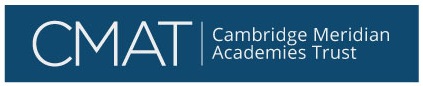  CMAT CURRICULUM DIRECTOR OF SCIENCE Application PackContentsWelcome LetterAdvertisementTrust VisionJob DescriptionPerson SpecificationHow to ApplyWelcome LetterDear applicantThank you for your interest in the position of CMAT Curriculum Director of Science working within the Cambridgeshire Meridian Academies Trust (CMAT) family of Schools.Our trust was first formed as an educational trust to lead a federation of schools in 2006 with a desire to provide high quality and dynamic education for everyone, right in the heart of our community.  Through various government policies, our commitment to collaboration has remained consistent. We are soon to be a family of 12 academies, with 5 more new schools in development all within easy distance of Cambridge and Peterborough.  We have a proven track record of school improvement and transforming the lives of children and young people.  2017 saw the Trust achieve excellent results again in all its academies with students making “well above average” progress and a Trust wide P8 score of 0.22.  This has been recognised and praised by the Department for Education.As we formalise our collaboration across academies and ensure we are prepared for the next stages of development, we are seeking an outstanding teaching practitioner to lead the development of Science teaching across a number of schools in our Trust.  This post is an excellent opportunity for a Science specialist who wants to extend their experience beyond that of a Head of Department or Assistant Principal in one setting.  If you have been, or are, an Advanced Skills Teacher, outstanding Head of Department/Curriculum Leader or Assistant Principal this post would enable you to maintain close links with classroom practice whilst developing your own leadership potential through shaping high quality learning experiences for all students in our trust with outstanding levels of progress.CMAT is one of the highest performing academy groups committed to high quality professional development and career opportunities for all staff.  We are a Teaching School with a large alliance of schools in our partnership.This will be a unique role which you will play a key part in shaping.  This is a great opportunity to join a dynamic, friendly team working across a family of schools.It is essential for the successful candidate to have a strong vision for what makes a vibrant and challenging curriculum for all young people, examiner experience, and be able to take a strategic lead on a day-to-day basis to respond to the particular needs and context which may range from leading at a strategic level or running a department.You will be joining a highly respected, successful and ambitious organisation, so we are seeking an inspirational candidate who can enhance our educational vision, provide courageous leadership and effective support to colleagues, to enable the organisation to achieve the best possible outcomes for all students.This is an exciting and very rewarding role and we look forward to receiving your application.Yours faithfullyMark WoodsChief ExecutiveIf you would like an informal discussion about working for CMAT or about this role, please contact any of the following:Andrew Daly adaly@swaveseyvc.co.uk Mark Woods mwoods@cmatrust.co.uk AdvertisementVision and ValuesCambridge Meridian Academies Trust VisionCambridge Meridian Academies Trust (CMAT) exists to provide, support, and champion high-quality education at the heart of local communities.As members of the CMAT family, trust academies aim to unite their pupils, families and other local stakeholders around this common purpose to share experience and resources, to improve standards and to maximise our contribution to their wider communities.Our vision, mission and values guide and bring together each of the trust’s academies.Our Vision: High-quality educational provision for all at the heart of local communitiesOur Mission: To deliver, promote and inspire high quality educational provision in schools at the heart of their local communities so that:Every child is a successful learner, confident individual and responsible and employable citizenEvery school is a hub for community activities, a centre for extended services and a source of immense pride for students, their families and other local stakeholdersOur Values:Pursuit of ExcellenceBy expecting this of every person, every dayRejecting outright any sense of complacencyContinually striving for the creation of a true meritocracyPromoting and celebrating elite performance inside school and in the wider worldValue our PeopleAppreciating the incredible trust placed with us in educating young people and serving our communityValuing the diversity and qualities of our staff and studentsEnsuring that all students and staff feel known, appreciated and supportedCommitting whole-heartedly to collaboration within, between and beyond our academiesAchievement for AllEnsuring that every student achieves their maximum potentialMaintaining a relentless sense of optimismRemoving barriers to learningProviding a whole education: academic excellence co-existing with an exceptional commitment to activity beyondHigh-Quality Learning EnvironmentProviding high quality buildings, engaging classrooms and excellent sporting facilitiesDelivering innovative learning resources and materialsEnsuring a well-disciplined and caring environmentExploiting cutting edge technologies to expand the opportunities for students, staff and our community to benefit from learning in a digital ageExtending The Boundaries of LearningProviding positive memorable experiences inside and outside of the classroomProviding a diversity of experience to allOpening up the world to all studentsSecuring the very best future educational and vocational experiences for our studentsAcademies within the Trusthttps://www.cmatrust.co.uk/our-schools/ Job DescriptionPerson SpecificationHow to ApplyTo apply please complete the online form on the TES.  Your supporting statement should address and evidence the selection criteria detailed in the Person Specification.Closing Date:9am 20th May 2019	Interviews:23rd May 2019Applying:For any questions about the process of applying please contact Sara Lane HR and Recruitment Officer – slane@cmatrust.netCMAT Curriculum Director Science Required for September 2019	Salary Range: L11-L15Cambridge Meridian Academies Trust, seeks applications from outstanding applicants with integrity, imagination and energy for this rewarding role.We are seeking an outstanding teaching practitioner to lead the development and success of Science teaching across all a number schools in our Trust.  This post will be based in the West of our Trust working across schools in Peterborough, South Lincolnshire and East Northamptonshire. This post is an excellent opportunity for a Science specialist who wants to extend their experience firmly into senior leadership within a trust setting.  If you have been an Advanced Skills Teacher, outstanding Head of Department/Curriculum Leader or Assistant Principal these posts would enable you to maintain your classroom practice whilst developing your own leadership potential.CMAT is one of the highest performing academy groups committed to high quality professional development and career opportunities for all staff.  We are a Teaching School with a large alliance of schools in our partnershipThis is a unique role and a real opportunity to join a dynamic team working across the family of schools to raise achievement. It is essential for the successful candidate to have a strong vision for what makes a vibrant and challenging curriculum for all young people, examiner experience, and be able to take a strategic lead on a day-to-day basis to respond to the particular needs and context which may range from leading at a strategic level or running a department.You will be joining a highly innovative, inspirational and ambitious organisation, so we are seeking outstanding candidates who can realise the highest possible quality of service to support our educational vision, strong leadership and effective support to colleagues, to enable the organisation to achieve the best possible outcomes for students.The Cambridge Meridian Academies Trust is committed to safeguarding and promoting the welfare of children.  All appointments will be subject to a satisfactory enhanced DBS disclosure.Application packs are on the TES website.Further information on the Trust can be found on : www.cmatrust.co.uk Closing date: 9am on 20th May 2019. Interviews on 23rd May 2019Post Title: CMAT Curriculum Director of ScienceSalary: L11-L15 (may be negotiable depending on previous experience and achievements)Main Duties and Responsibilities:To undertake the full range of duties and responsibilities as required by the Chief Executive as set out in:The School Teachers Pay and Conditions of ServiceAny other duties commensurate to the post title and grade which the Executive Principal may deem appropriate. Support the Trust’s National Leadership in Education status by providing support and challenge to other schools as required.To provide academy subject leaders with advice and support to drive the improvement of the quality of teaching and learning of your subject across the Family of Schools.To support and develop innovative practice in your subject.To support the development of the quality of data on the subject’s performance to ensure that it is accurate and appropriate to facilitate targeted intervention.To be an advocate for your subject area and to work collaboratively with others to improve the quality of teaching in your subject area across the Family of Schools.Support and challenge the learning and teaching of your subject across the Family of Schools, including the development of leaders of the subject.Deliver, participate and support Teaching School events as required.To actively promote equality of opportunity for all students and staff.To network with external organisations to identify and disseminate best practice across the Family of Schools and wider.ExpectationsTo put ‘Every Child’ at the heart of everything you do.To be flexible in order to meet the constantly changing demands of the role.To be prepared to undertake outreach work on behalf of the Trust.	To keep up to date with educational development, strategy and thinking.To actively pursue your own professional development.To show commitment to the rigorous continuous improvement of schools.To demonstrate a positive commitment to working with all stakeholders (students, staff, parents, trustees and academy councillors) to improve the performance of the school.Be committed to providing a ‘world class’ workforce in order to ensure the best possible opportunity from all our students.To hold a clean driving licence.To be able to use your vehicle extensively for Trust business.Knowledge, skills and experience requirements for the post.Knowledge, skills and experience requirements for the post.Knowledge, skills and experience requirements for the post.KnowledgeEssentialDesirableOutstanding understanding of your subject secondary curriculum Knowledge of current issues facing subject departments and key ways to improve outcomesEvidence of leading departmental CPD, or providing CPD in an outreach capacitySophisticated understanding of school improvement and Ofsted inspection programmesKnowledge of Ofsted inspection framework, and Evaluation ScheduleAbility to use Analyse School Performance, FFT and other data to analyse and evaluate school/departmental performanceAbility to provide clear evaluation and strategies for improvement for leadership teams and departmentsKnowledge of departmental monitoring and tracking systems and their role in securing improvementGood and developing understanding and knowledge of current and new examination specificationsAbility to offer advice on school-based assessments and on examination preparation for examinationsAble to assess school-based assessments accurately and identify strategies for improvementExperience of exam board markingKnowledge and understanding of marking criteria, and using experience of this to support departmental colleaguesQualificationsEssentialDesirableDegree in relevant subjectQualified Teacher StatusMasters degree in relevant subject or Education / further studyEvidence of involvement in relevant CPDExperienceEssentialDesirableExperience of leading a department or team to improve or sustain existing strong outcomesA track record of successful impact, either as a departmental leader or in giving support and challenge to a department/schoolEvidence of involvement in transformational change within a departmentOutreach work / supporting a department in challenging circumstancesSkillsEssentialDesirableTo be able to demonstrate consistent high quality teaching with a track record of students within your care achieving outstanding outcomes,Willing to teach, and demonstrate teaching, across the Family of Schools, including extended periods where necessaryAble to deliver bespoke CPD to colleagues and traineesTo be able to analyse and review departmental teams and provide feedback and high quality reports                 To be able to develop intervention strategies that brings about rapid improvementAble to work flexibly and under pressure.Able to provide clear strategies for improvement, following analysis/review of data and/or performanceHigh level interpersonal skillsTo show confidence when working with Principals, Heads of Department and senior leaders.To be able to provide resources for departments.Develop and deliver resources for examination and intervention work,Experience of working in one or more areas:KS4 intervention workwhole-school programmes;developing KS3 as a foundation for KS4 workKS5 curriculum and intervention